Birim: Laboratuar Birimi      Görev Adı:Laboratuar TeknisyeniAmir ve Üst Amirler: Devamlı temiz ve düzenli olmasını sağlar.Gerekli görülen hastaların tahlil materyalini bizzat hasta yatağından iken alır.Bölümlerinde tespit ettiği uygunsuzluklarla ilgili DÖF ( Düzeltici Önleyici Faaliyet ) başlatmak.Kalite Yönetim Sistemi şartlarına uygun çalışır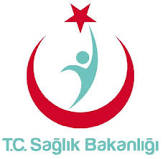                    LABARATUVAR   TEKNİSYENİ  GÖREV TANIMI                   LABARATUVAR   TEKNİSYENİ  GÖREV TANIMI                   LABARATUVAR   TEKNİSYENİ  GÖREV TANIMI                   LABARATUVAR   TEKNİSYENİ  GÖREV TANIMI                   LABARATUVAR   TEKNİSYENİ  GÖREV TANIMI                   LABARATUVAR   TEKNİSYENİ  GÖREV TANIMI                   LABARATUVAR   TEKNİSYENİ  GÖREV TANIMI                   LABARATUVAR   TEKNİSYENİ  GÖREV TANIMI KODUK.KU.YD.013YAYIN TARİHİ07.01.2018REVİZYON TARİHİ 31.10.2018REVİZYON NO01SAYFA SAYISI 02     Laboratuar Sorumlu Teknisyeni /Sağlık Bakım Hizmetleri Müdürü/BaşhekimGörev Devri:  YOKYokGÖREV TANIMLARI:Laboratuara gelen muayene materyalini analize hazırlar.Acil tetkikleri ayırır ve önce yapılmasını sağlar.Muhafazası gereken tahlil materyalini usulüne göre muhafaza eder.Laboratuar Sorumlu hekiminin hizmetle ilgili diğer emirlerini yerine getirir.Malzeme ve cihazların devamlı kontrol ve sayımını yaparak ihtiyaçları zamanında amirine bildirir, defter kayıtlarını tutar, Kan ve Plazma kapaklarını kapayıp, ambalajlarını yapar ve dolabında saklar.Laboratuar temizliğini yaptırır.Devamlı temiz ve düzenli olmasını sağlar.Gerekli görülen hastaların tahlil materyalini bizzat hasta yatağından iken alır.Bölümlerinde tespit ettiği uygunsuzluklarla ilgili DÖF ( Düzeltici Önleyici Faaliyet ) başlatmak.Kalite Yönetim Sistemi şartlarına uygun çalışır